SECRETARÍA DE MOVILIDAD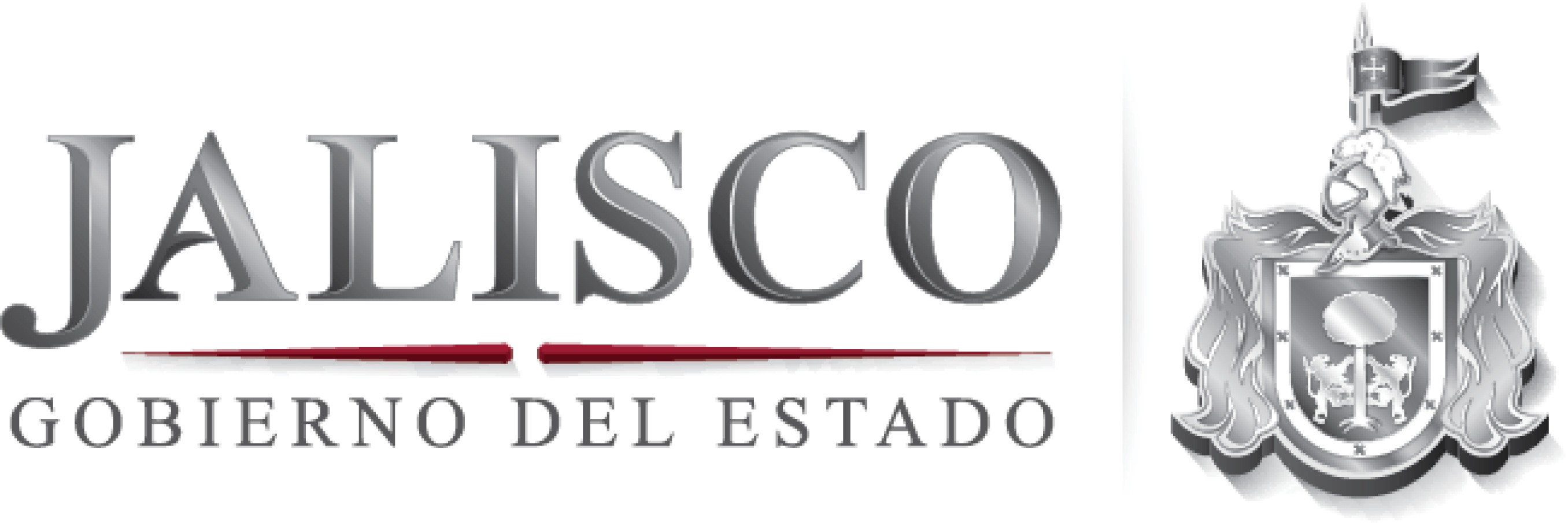 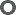 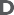 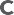 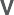 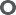 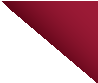 DIRECCIÓN DE SITIOS Y TRANSPORTE ESPECIALIZADOSOLICITUDPor lo anteriormente expuesto y fundado:P I D O:ÚNICO.- Se me tenga por presente en los términos descritos en el cuerpo de este documento, solicitando prórroga del permiso referido y se dicte resolución favorable que ordene la expe- dición del tarjetón que ampare la nueva vigencia para la prestación del servicio público de transporte de pasajeros en la modalidad señalada.A T E N T A M E N T EGuadalajara, Jalisco a	de	de  	Firma del solicitante2/2